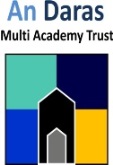 National Curriculum Intention (s):To develop an awareness of the past, using common words and phrases related to the passing of time.To know where people and events fit in within a chronological framework.To identify similarities and differences between ways of life in different periods.To ask and answer questions, choosing and using parts of stories and other sources that they know and understand key features of events.To understand some ways in which we find out about the past and identify different ways in which it is represented.Timeline of Key EventsTimeline of Key Events1665The Great Plague killed thousands of people in London. It had been spread by rats.1666The Great Fire of London began on Sunday 2nd September, 1666, in a bakers.Sunday 2nd September 1666The fire started at night in a bakery in Pudding Lane.Key NumbersKey NumbersHalf a millionIn 1666, half a million people lived in London.30 metresFlames soared thirty metres into the city sky.6 peopleAmazingly only 6 people died in the fire but thousands had no homes to live in.10 yearsIt took 10 years to re-build London.Key PlacesKey PlacesLondonThe capital city of England.River ThamesThe river that flows through London.Pudding LaneThe place where the fire started in a bakery.Fish StreetA street, next to Pudding Lane, that the fire spread to next.Tower of LondonWhere Samuel Pepys went to see the fire.St Paul’s CathedralThe fire was so hot that even the stones of old St. Paul’s Cathedral were burning. Even the lead (metal) roof melted. It was re-built and was finished in 1711.Key FiguresKey FiguresThomas FarrinerHe was a baker. At midnight he checked his ovens before going to bed but a fire started in the night from the hot ashes.Samuel PepysHe wrote a diary about the fire. He went to tell the king about the fire. He even buried a cheese in his garden to keep it safe!King Charles IIThe king ordered that houses that had not been destroyed by the fire should be pulled down or exploded using gunpowder to stop the fire spreading any further. He also made a law that new houses were made of bricks or stone instead of wood.Christopher WrenHe was a Surveyor of the King’s buildings and helped to re-build London after the fire, including many new churches, each with a magnificent spire.Interesting FactsThe fire spread so quickly because the houses had thatched (straw) rooves were built from wood. They were also high and very close together. The weather was also very hot and dry. People used fire and candles to heat and light their homes.There were no fire fighters or fire engines at the time of the Great Fire of London. Instead they used leather buckets and water from the River Thames. Water pipes were made from elm tree trunks to help carry water to the fire. Church bells were rung to warn people.After the fire had stopped, the King made a law that no one was allowed to have a thatched roof. New buildings had to be made of brick and stone because wood burnt too easily. The city also set up fire brigades.Tier 3 VocabularyTier 3 VocabularyFiresmokeFlameCitybakerSomeone who bakes breaddiarykingFire breakWhere houses were pulled down to try and stop the fire spreading.Fire hookUsed to pull the houses downSubject Specific VocabularySubject Specific Vocabularypastpresenteventtime linechronologicalsequenceTo put in ordersources of evidenceEye witnessSomeone who saw what happened